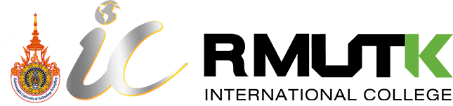 REQUEST FORMDate____ /______ /______Dear 	  Dean of International College, RMUTKName ____________________________Surname__________________________Address in Thailand ______________________________________________________________________________________________ Tel: __________________Student ID: ________________________ Major/Program____________________Passport No________________________ Date Expire_______________________Type of Visa_______________________ Date Expire_______________________Nationality: _______________________Country___________________________With this application, I have submitted the following documents upon request.I hereby acknowledge the accuracy and truthfulness of the information and documents provided to the International College. If it is later discovered, I am willing to revoke it in accordance with University’s regulations.Signature_________________________(________________________________)       Date_____/______/________(Case1)Request for VISA Documents (Student stays in Thailand)(Case 2)Request for Invitation Letter(Case 3)Request for Acceptance Letter(Case 4)Request for Certificate of Entry (COE)A Copy of PassportAcademic Record/TranscriptReceipt Study Payment4 x 6 Photo